Информационный буклет для учителей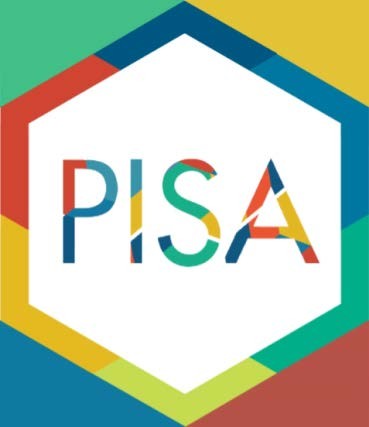 Уважаемые коллеги!Министерство просвещения Российской Федерации, Федеральная служба по надзору в сфере образования и науки на основании использования международных практик проводят в январе-феврале 2022 года в 14 субъектах Российской Федерации исследование качества образования«Региональная оценка по модели PISA» и в 43 субъектах —«Общероссийская оценка по модели PISA».Цель исследования — выяснить уровень подготовки 15-летних учащихся разных стран к взрослой жизни, оценить уровень использования метапредметных компетенций для решения поставленных задач.Исследование проводится по трем содержательным направлениям.Читательская грамотность:анализ информации, представленной в нескольких текстах;критическое осмысление содержания представленных текстов для получения достоверной информации.Математическая грамотность:анализ информации графиков, диаграмм, таблиц для понимания истинности или ложности утверждения;решение реальных проблем, включающих экономию затрат и экологические риски, средствами математики.Естественнонаучная грамотность:научное объяснение явлений;научная интерпретация данных и доказательств;понимание и анализ информации, представленной в различных контекстах (личном, научном, профессиональном, общественном).Исследование проводится в компьютерной форме, задания по всем направлениям представлены в электронном виде.Умения, проверяемые в ходе исследования (поиск информации, понимание, оценивание), лежат в основе функциональной грамотности.Идеи PISA сопоставимы с концепцией ФГОС, которая определяет функциональную грамотность как «сочетание предметных, метапредметных и личностных результатов образования».Важность исследования связана с тем, что, по мнению авторитетных специалистов в области образования, «функционально грамотной человек способен участвовать в эффективном индивидуальном или коллективном решении задач, требующих достаточного уровня грамотности в области чтения,письма и счета, а также применять свои навыки для личного или общественного развития».В «Региональной оценке по модели PISA» и «Общероссийской оценке по модели PISA» в соответствии с выборкой будут участвовать школьники из 146 школ Новосибирской области.Формулировка и структура заданий PISA значительно отличаются от заданий в российских учебниках. Учащимся для выполнения заданий, выявляющих их компетенции, предлагаются практические ситуации, связанные с личной, повседневной или школьной жизнью, работой и спортом, жизнью общества. Чтобы для участников исследования содержание заданий, их формулировки не стали неожиданностью, рекомендуем ознакомить школьников с открытыми заданиями PISA прошлых лет.Познакомить	учеников	с	заданиями	вам	помогут	следующие материалы:Примеры открытых заданий PISA по читательской, математической, естественнонаучной, финансовой грамотности и заданий по совместному решению задач